Finance Committee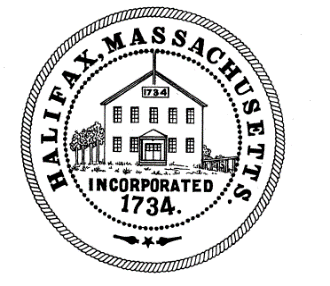 TOWN OF HALIFAX499 Plymouth StreetHalifax, MA  02338Meeting MinutesMonday June 28, 2021Committee Members Present: Tom Connolly, Cheryll Zarella Burke, Drew McGlincy, Joe Vetrano, Michael Bennett and Jon Schmaling.Also, in attendance in the audience were: Charlie Seelig, Sandra Nolan, Gordon Andrews, Bob RossThe meeting was recorded by ZoomTom called the meeting to order at 6:04pmTom entertained a motion to approve a Line Item Transfer in the amount of $95.03 from COA expense to the electricity account.Motion: CheryllSecond: JoeAIF Tom said that under correspondence there had been a request from the Water Commissioners and although they would not vote anything on it tonight. They could discuss it a bit. Tom mentioned the request asked for starting at Step 2 versus Step 1 as well as asking for an extra week of vacation. Sandy mentioned that there is currently nowhere in the Wage and Personnel bylaw that would allow for a non-contractual employee to get an extra week of vacation to start. Charlie said that he had asked Sandy to look into it and that there is no circumstance where this had been done before. Sandy clarified that the employee also does not start with two weeks. Instead, they accrue time on a monthly basis which would allow them to have two weeks available to them once they have completed a year. Charlie said he thought the request was to be given two weeks at the start. Joe said he read it to mean that the new Superintendent was asking for a third additional week, but he agreed he saw nowhere in the bylaw for that to happen. Sandy and Linda Cole agreed with Joe that they believed that was the intent of the new Super. Tom said everyone should go home and look over the Wage and Personnel bylaws more clearly and then they could take a vote on it at the next meeting. Tom said in consideration of Michael O’Brien or Todd Dargie for the open seat on the Fin Com, he felt they were both great options and brought a lot to the table. His preference was for Michael but only because Michael had started the process to be appointed first. So therefore, he thought they should appoint Michael to Fin Com and suggest Todd Dargie to go on Capital Planning. Tom entertained a motion to appoint Michael O’Brien to the Finance CommitteeMotion: JoeSecond: CheryllAIFCharlie confirmed that the Selectmen would be voting to appoint or not at their meeting the next night.Joe mentioned that there is a table in the Wage and Personnel bylaw that has to do with Vacation for employees. He said if you gave it to the new Super, it would form a precedent according to Sandy and Charlie. Charlie said you would have to amend the bylaw to say it would even be allowed. Tom asked if waiting until 7/12 was too long to wait or did they need an emergency meeting. Charlie said 7/12 should be ok. Joe asked if they voted to move him up a step is there any correlation to getting more vacation time. Sandy said there is not. Joe said, so the water department is just asking for something extra.Tom asked if there was any public participation. There was noneTom entertained a motion to adjourn at 6:18pmMotion: CheryllSecond: JoeAIFRespectfully submitted,Linda Cole, Secretary                            ____________________________________________Joe Vetrano, Clerk